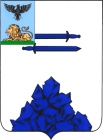 МУНИЦИПАЛЬНОЕ БЮДЖЕТНОЕ ДОШКОЛЬНОЕ ОБРАЗОВАТЕЛЬНОЕ  УЧРЕЖДЕНИЕ«ДЕТСКИЙ САД С.КУСТОВОЕ ЯКОВЛЕВСКОГО ГОРОДСКОГО ОКРУГА»ВЫПИСКА ИЗ ПРОТОКОЛА № 02ВНЕОЧЕРЕДНОГО ОБЩЕГО СОБРАНИЯ РАБОТНИКОВ УЧРЕЖДЕНИЯот 25 февраля  2020гприсутствует: 31 человек (94%)отсутствует: 4 человек:2 чел. в отпуске, 2 чел. по больничному листу собрание правомочноПОВЕСТКА ДНЯ1. Рассмотрение  Представления  об устранении нарушений  трудового законодательства в утвержденном заведующим МБДОУ «Детский сад с.Кустовое» Яковлевского городского округа в локальном нормативном акте «Положение об оплате труда» и принятие проекта «Положение об оплате труда» Ответственный заведующий, 2. Рассмотрение проекта должностной инструкции и инструкции по охране труда педагога-психологаОтветственный: .ПОСТАНОВИЛИ:Принять Положение об оплате труда работников Учреждения  и рекомендовать его к утверждению.  Ответственный      Срок: до 11.03. 2020   годПОСТАНОВИЛИ:1.Принять должностную инструкцию педагога –психолога в полном объеме и инструкцию по охране труда для педагога психолога  и рекомендовать  их  к утверждению.  Ответственный      Срок: до 28.02. 2020   год            Председатель				 Здесенко Н.И.      Секретарь 				      Байковская В.В. 